ПРОТОКОЛ № 1заседания Комитета по ИТ и кибербезопасностиСаморегулируемой организации аудиторовАссоциации «Содружество» г. Москва                                                                                                   10 марта 2020 годаНа заседании присутствовали члены Комитета:Брюханов М.Ю., Андреев Д.А., Антонов В.М., Винокуров Д.М., Комиссарова О.В., Самойлов Е.В., Столов А.С., Стрий Л.В.Итого в заседании Комитета по ИТ и кибербезопасности (далее – Комитет) участвует 8 из 13 человек, что составляет 61,5 % голосов. Кворум для принятия решений имеется.Председатель заседания: Брюханов М.Ю.Процедурные вопросы: Председатель Комитета Брюханов М.Ю. представил проект повестки дня заседания, предложил утвердить повестку дня.Выступили Самойлов Е.В., Андреев Д.А., которые внесли предложения по повестке дня.Решили:Утвердить повестку дня заседания с учетом поступивших предложений.Решение принято единогласноПовестка дня заседания:Председатель Комитета Брюханов М.Ю. открыл заседание, предложил перейти к обсуждению вопросов повестки дня.Вопрос 1Открытие заседания. Информация об участии СРО ААС в текущей работе в области аудиторской деятельности.1.1. Об областях профессиональных интересов в рамках работы Комитета.Выступили присутствовавшие члены Комитета, заявили об областях профессиональных интересов согласно таблице 1:Таблица 1. Области профессиональных интересов и компетенций. Решили:1.1. Организовать работу комитета согласно профессиональным интересам и компетенциям членов.Решение принято единогласноВопрос 2О направлениях работы на 2020 год.2.1. О включении в план работы направлений деятельности Комитета.Выступил Брюханов М.Ю., сообщил о сложившейся ситуации. Предложил включить в план работы Комитета следующие направления:1. Новые вызовы при аудите («ИТ аудит, аудит кибербезопасности»);2. Автоматизация аудиторской деятельности;3. Роботизация финансовых бизнес-процессов;4. Новые вызовы при аудите ("ИТ аудит, аудит кибербезопасности");5. Применение ЭЦП;6. Хранение РДА.Решили:2.1. Утвердить план работы направлений деятельности Комитета.Решение принято единогласно2.2. О включении в план работы вопросов разработки стандарта проверки информационных систем в рамках ВККР.Выступил Андреев Д.А., сообщил о сложившейся ситуации. Федеральное казначейство в рамках ВККР включает в план проверки проверку информационной безопасности, включая проверку архитектуры ИТ-систем аудиторской компании. Комитету необходимо добиться следующего:1. Разработать совместно с Комиссией по контролю качества внутренний стандарт проведения аналогичных проверок в СРО;2. Выпустить информационно-разъяснительное письмо для аудиторских компаний и индивидуальных аудиторов с тем, что будет проверяться – даты файлов, защищенность систем и т.п., а также рекомендации в отношении того какими локальными нормативными актами должна регулироваться в аудиторской компании информационная безопасность – например, «Регламент хранения информации». Решили:2.2. Включить в план работы на 2020 год два укрупненных направления:Автоматизация аудиторской деятельности – комплекс инициатив, связанных с хранением, обработкой РДА, ЭДО, таймшиты, подписание аудиторских заключений и рабочих документов аудитора ЭЦП.Регламентация ВККР в части аудита ИТ систем – комплекс инициатив, связанных с хранением, обработкой РДА, ЭДО, таймшиты, подписание аудиторских заключений и рабочих документов аудитора ЭЦП.Решение принято единогласно3 Об организации работы Комитета. Брюханов М.Ю. выступил с предложением.Решили:3.1. Заседание комитета проводить 1 раз в месяц в формате, предусмотренном Положением о Комитете.3.2. К следующему заседанию Комитета предложить членам комитета выдвинуть кандидатуру на пост заместителя председателя Комитета, ответственного секретаря Комитета.3.3. Сформировать рабочую группу по Регулирование ВККР в части безопасности ИТ-систем из состава членов комитета Андреев Дмитрий Александрович, Антонов Вадим Михайлович, и иных членов Комитета, заинтересованных в данном направлении работы комитета.  3.4. Поручить Брюханову М.Ю. обсудить с председателем Комиссии по контролю качества Кобозевой Н.В. вопросы взаимодействия в части регламентации ВККР по безопасности ИТ-систем. Решение принято единогласноВопросы повестки дня исчерпаны.Заседание объявлено закрытым.Подсчет голосов проводился Председателем Комитета Брюхановым М.Ю.Председатель Комитета	                               М.Ю. Брюханов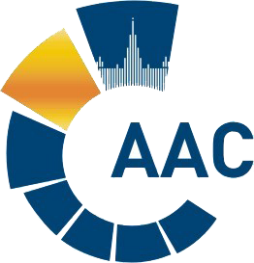 САМОРЕГУЛИРУЕМАЯ ОРГАНИЗАЦИЯ АУДИТОРОВАССОЦИАЦИЯ «СОДРУЖЕСТВО» 
член Международной Федерации Бухгалтеров (IFAC)(ОГРН 1097799010870, ИНН 7729440813, КПП 772901001) 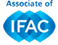 119192, г. Москва, Мичуринский проспект, дом 21, корпус 4. т: +7 (495) 734-22-22, ф: +7 (495) 734-04-22, www.auditor-sro.org, info@auditor-sro.org Начало заседания:16-00Форма заседания:Очная в формате конференцсвязи (с подключением к конференции Zoom в режиме on-line)№ВопросДокладчик1Открытие заседания. Информация об участии Комитета в текущей работе в рамках СРО ААС.1.1. Об областях профессиональных интересов в рамках работы Комитета.Председатель КомитетаБрюханов М.Ю.2О направлениях работы на 2020 год.2.1. О включении в план работы направлений деятельности Комитета.2.2. О включении в план работы вопросов разработки стандарта проверки информационных систем в рамках ВККР.Председатель Комитета Брюханов М.Ю.3Об организации работы Комитета.  Председатель Комитета Брюханов М.Ю.4Прочее.Председатель Комитета Брюханов М.Ю.Nп/пФИО члена КомитетаАвтоматизация аудита (хранение и обработка РДА, ЭДО, таймшиты,  АЗ с ЭЦП, РДА, подписанные ЭЦП)Регулирование ВККР в части безопасностиИТ-системРазработка образовательного стандарта в области ИТ для аудиторовОбмен опытом и популяризация знаний в области ИТ среди аудиторов1Брюханов М.Ю.+2Андреев Д.А.++3Антонов В.М.+4Винокуров Д.М.+5Комиссарова О.В.++6Самойлов Е.В.++7Столов А.С.++8Стрий Л.В.++